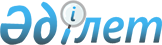 Әйтеке би ауданы әкімінің 2013 жылғы 19 ақпандағы №01 "Әйтеке би ауданы бойынша сайлау учаскелерін құру туралы" шешіміне өзгерістер мен толықтырулар енгізу туралыАқтөбе облысы Әйтеке би ауданының әкімінің 2015 жылғы 26 ақпандағы № 2 шешімі. Ақтөбе облысының Әділет департаментінде 2015 жылғы 26 ақпанда № 4218 болып тіркелді

      Қазақстан Республикасының 1995 жылғы 28 қыркүйектегі "Қазақстан Республикасындағы сайлау туралы" Конституциялық Заңының 23 бабына, Қазақстан Республикасының 2001 жылғы 23 қаңтардағы "Қазақстан Республикасындағы жергілікті мемлекеттік басқару және өзін-өзі басқару туралы" Заңының 33 бабына сәйкес Әйтеке би ауданы әкімі ШЕШІМ ЕТТІ:

      1. 

Әйтеке би ауданы әкімінің 2013 жылғы 19 ақпандағы №01 "Әйтеке би ауданы бойынша сайлау учаскелерін құру туралы" (нормативтік құқықтық актілерді мемлекеттік тіркеу тізілімінде №3537 тіркелген, 2013 жылғы 22 ақпанда "Жаңалық жаршысы" газетінде жарияланған) шешіміне мындай өзгерістер мен толықтырулар енгізілсін:

      көрсетілген шешімнің қосымшасы осы шешімнің қосымшасына сәйкес жаңа редакцияда жазылсын.

      2. 

Осы шешім оның алғашқы ресми жарияланған күнінен бастап қолданысқа енгізіледі.

 

  Әйтеке би ауданы бойынша сайлау учаскелері      №126 сайлау учаскесі

      Сұлукөл ауылы, Сұлукөл орта мектебі 

      Сұлукөл ауылының шекарасында.

      №127 сайлау учаскесі

      Тереңсай ауылы, Северный орта мектебі

      Тереңсай ауылының шекарасында.

      №128 сайлау учаскесі

      Әйке ауылы, Әйке орта мектебі

      Әйке ауылының шекарасында.

      №129 сайлау учаскесі

      Ақтасты ауылы, Абай орта мектебі

      Ақтасты ауылының шекарасында. 

      №130 сайлау учаскесі

      Толыбай ауылы, Жамбыл орта мектебі

      Толыбай ауылының шекарасында.

      №131 сайлау учаскесі

      Жабасақ ауылы, ауылдық клубы

      Жабасақ және Қарасу ауылдарының шекараcында. 

      №132 сайлау учаскесі

      Байжанкөл ауылы, Байжанкөл бастауыш мектебі

      Байжанкөл ауылының шекарасында.

      №133 сайлау учаскесі

      Аққұм ауылы, Аққұм орта мектебі

      Аққұм ауылының шекарасында.

      №134 сайлау учаскесі

      Құмқұдық ауылы, Қарашатау орта мектебі

      Құмқұдық ауылының шекарасында

      №135 сайлау учаскесі

      Тымабұлақ ауылы, ауылдық клубы

      Тымабұлақ ауылының шекарасында.

      №136 сайлау учаскесі

      Сарбұлақ ауылы, Мамыт негізгі мектебі

      Сарбұлақ ауылының шекарасында.

      №137 сайлау учаскесі

      Сарат ауылы, Сарат орта мектебі

      Сарат және Қырыққұдық ауылдарының шекарасында.

      №138 сайлау учаскесі

      Комсомол ауылы, Темірбек Жүргенов көшесі №57, "Целинник" Мәдениет үйі,

      Комсомол ауылы: Балдырған көшесі – 1, 2, 3/1, 3/2, 4/1, 4/2, 5/1, 5/2, 6/1, 6/2, 7/1, 7/2, 8/1, 8/2, 9/1, 9/2, 10, 11; Абылай хан көшесі – 1/1, 1/2, 2/1, 3/1, 3/2, 4, 5, 6/1, 6/2, 7/1, 7/2, 8, 9/1, 9/2, 10, 11/1, 11/2, 12/1, 12/2, 13/1, 13/2, 14, 15/1, 15/2, 16/1, 16/2, 16/3, 17/1, 17/2, 18, 19/1, 19/2, 20/1, 20/2, 21, 22, 22А, 23; Дәрігерлер көшесі – 1, 2, 3, 4, 5, 6, 7, 8, 9, 10, 11, 12; Ыбырай Алтынсарин көшесі – 3/6, 3/7, 3/8, 3/9, 3/11, 3/12, 3/13, 3/14, 3/15, 3/16, 4, 10/1, 10/2, 11, 12, 13, 14/1, 14/2, 15/1, 15/2, 16, 17, 18/1, 18/2, 19/1, 19/2, 21/1, 21/2, 23/1, 23/2, 25/1, 25/2, 27; Жастар көшесі – 1/1, 1/2, 2/1, 2/2, 3/1, 3/2, 4/1, 4/2, 5/1, 5/2, 6/1, 6/2, 7/1, 7/2, 8/1, 8/2, 9/1, 9/2, 10/1, 10/2, 11/1, 11/2, 12/1, 12/2; Наурыз көшесі – 1/1, 1/2, 2/1, 2/2, 2а, 3, 4, 5, 6/1, 6/2, 7, 8/1, 8/2, 9/1, 9/2, 10, 11/1, 11/2, 13/1, 13/2, 15/1, 15/2, 17/1, 17/2, 19, 20; Жібек жолы көшесі – 1, 2/1, 2/2, 3, 4/1, 4/2, 4/3, 5/1, 5/2, 6/1, 6/2, 6/3, 6/4, 6/5, 6/6, 6/7, 7/1, 7/2, 9/1, 9/2, 11/1, 11/2, 13/1, 13/2, 14/1, 14/3, 14/4, 15/1, 15/2, 16/1, 16/2, 17/1, 17/2, 18, 19, 20, 21/1, 21/2, 22/1, 22/2; 23, 24, 25/1, 25/2; Абай көшесі – 1/1, 1/2, 2/1, 2/2, 3/1, 3/2, 4/1, 4/2, 4/3, 5/1, 5/2, 6/1, 6/2, 7/1, 7/2, 8/1, 8/2, 9/1, 9/2, 10/1, 10/2, 11/1, 11/2, 11/3, 12/1, 12/2, 13/1, 13/2, 14/1, 14/2, 15/1, 15/2, 16/1, 16/2, 17/1, 17/2, 18/1, 18/2, 19/1, 19/2, 20/1, 20/2, 20/3, 21/1, 21/2, 22/1, 22/2, 23/1, 23/2, 24/1, 24/2; Юрий Гагарин көшесі – 1, 2, 3, 4, 5, 6, 7, 8/1, 8/2, 9/1, 9/2, 10, 11, 12/1, 12/2, 13, 14/1, 14/2, 15, 16/1, 16/2, 16/3, 17, 18/1, 18/2, 19, 20/1, 20/2, 21, 22/1, 22/2, 22/3, 23, 24/1, 24/2, 25, 27, 29; Б.Момышұлы көшесі – 1, 2/1, 2/2, 3, 4/1, 4/2, 5/1, 5/2, 6/1, 6/2, 7/1, 7/2, 8/1, 8/2, 8/3, 9/1, 9/2, 10/1, 10/2, 11/1, 11/2, 12/1, 12/2, 13/1, 13/2, 14, 15/1, 15/2, 15/3, 16, 17/1, 17/2, 17/3; Өтебай Қанахин көшесі – 1, 2/1, 2/2, 2А ,2Б,3, 4/1, 4/2, 5, 7, 9, 11, 12, 12А,13, 14, 14А, 15, 16, 16А, 16Б,16В, 17, 18, 18А, 18Б, 18В, 18Г, 19, 20, 20А, 20Б, 20В, 20Г, 21, 22, 22А, 22Б, 22В, 22Г, 23, 24А, 25, 26, 28, 28А, 28Б, 28В, 30А, 30Б, 30В, 31, 32, 33, 34, 34А, 34Б, 35, 37, 39, 40, 41, 42, 43, 43Б, 45, 49, 53, 55,57,146,148,154,198,200,201; Мұқағали Мақатаев көшесі – 1, 2, 3, 4, 5, 6, 7, 8, 9/1, 9/2, 10, 11, 12, 13, 14, 17, 19, 20, 21, 22, 23, 24, 25, 27, 28, 29, 36, 40, 41. М.Өтемісұлы көшесі – 1, 2, 3, 4, 5, 6, 7, 8, 9, 10, 11, 12, 13, 15, 16, 17, 18, 19, 20, 21, 22, 23, 24, 26, 28, 32, 34,36,42,46,1А, 3А, 5А, 7А, 9А, 11А, 13А, 15А, 17А, 17Б, 19А, 21А, 23А; Темірбек Жүргенов көшесі – 51, 61/2, 61/3, 61/6, 61/7, 61/8, 61/9, 61/10, 61/12, 61/14, 61/15, 61/16.

      №139 сайлау учаскесі

      Комсомол ауылы, Кенесары көшесі №5, Комсомол орта мектебі 

      Комсомол ауылы: Самұрат Алматұлы көшесі – 3/1, 3/2, 4/1, 4/2, 5/1, 5/2, 6/1, 6/2, 6/3, 7/1, 7/2, 8/1, 8/2, 10/1, 10/2; Кенесары көшесі – 2/1, 2/2, 2/3, 4/1, 4/2, 6/1, 6/2, 8/1, 8/2, 9/1, 9/2; Бейбітшілік көшесі – 1, 2, 3, 4, 5, 6, 7, 8, 9, 10, 11, 12, 14, 15, 16, 17, 18, 19, 20, 21, 22, 23, 24, 25, 26, 27, 28, 29, 30, 31, 32, 33, 34, 35, 37, 39; Парков көшесі – 1, 2, 3, 4, 5, 7, 8, 9, 10, 11; Ырғыз көшесі – 1/1, 1/2, 3/1, 3/2, 4, 5/1, 5/2, 7, 8, 9/1, 9/2, 10, 11/1, 11/2, 12, 13, 14, 15, 16; Тыңгерлер көшесі – 1, 2/1, 2/2, 3, 4/1, 4/2, 5, 6/1, 6/2, 7, 8/1, 8/2, 9, 10, 11, 12, 13, 14, 15, 16, 17, 18, 19, 20, 21, 22, 23, 24, 25, 26, 27, 28, 29, 30, 31, 32, 33, 34, 35, 36, 37, 37/1А, 37/2А, 38, 39/1, 39/2, 40, 40А, 42/1,47/1; Бөгеткөл көшесі – 1, 1А, 2/1, 2/2, 3, 4, 5, 6, 7, 8, 9, 10, 11/1, 11/2, 12/1, 12/2, 13/1, 13/2, 14/1, 14/2, 15/1, 15/2; Былшық би көшесі –19/1, 19/2, 21, 23, 25, 26, 27, 28, 29, 30, 31, 32, 33, 34, 35, 36, 37, 38/1, 38/2, 39, 40, 41, 42, 43, 44, 45, 46, 48, 50, 52, 56; Темірбек Жүргенов көшесі – 1/1, 1/2, 1/3, 1/4 1/5, 1/6, 2/1, 2/2, 2/1А, 2/2А, 3, 4, 5, 6, 7, 8, 9, 10 ,11, 12, 13, 14, 15, 16, 17, 18, 19, 20, 21, 22, 23, 24, 25, 26, 27, 28, 29/1, 29/2, 29/3, 29/4, 29/5, 29/6, 29/7, 29/8, 30, 31/1, 31/2, 31/3, 31/4, 31/5, 31/6, 31/7, 31/8, 32, 34, 36, 39/1, 39/2, 39/3, 39/4, 39/5, 39/6, 39/7, 42/1, 42/2, 43/1, 43/2, 43/3, 43/4, 45/1, 45/2, 45А, 46, 48/1, 48/2, 50/1А, 50/1, 50/2, 50/3, 50/4, 52/1, 52/2, 52/1А, 52/2А, 54/1А, 54/2А; Әйтеке би көшесі – 1/1, 1/2, 2/1,2/2,3/1, 3/2, 3Б,3Б/1,3А,3А/2, 4, 5, 6/1, 6/2, 7/1, 7/2, 8/1, 8/2, 8/1а, 8/2а, 9/1, 9/2, 10/1, 10а, 11/1, 11/2, 13/1, 13/2, 15/1, 15/2, 16, 17/1, 17/2, 19, 20, 22/1, 22/2, 23/1, 23/2, 24/1, 24/2, 25/1, 25/2, 26/1, 26/2, 26/1а, 26/2а, 27/1, 27/2, 28/1, 28/2, 28/1а, 28/2а, 30/1, 30/2, 31/1,31/2, 32, 33, 34, 35, 36, 37, 38, 39, 40, 41, 42, 43/1,43/2, 44, 45/1,45/2, 46, 47/1,47/2, 48, 49, 50/1, 50/2, 51/1,51/2, 52, 53, 54, 55, 56, 57/1, 57/2, 58, 59/1, 59/2, 60, 61, 62, 63, 64, 65, 66. Ардагерлер көшесі – 2, 4, 6, 8, 10, 11/1, 11/2, 13/1, 13/2, 14, 15, 16, 17, 18/1, 18/2, 19, 20, 21/1, 21/2, 22, 23/1, 24, 26, 28, 30, 32; Ұзақбай Құлымбетов көшесі – 1/1, 1/2, 1А, 3/1, 3/2, 5, 7/1, 7/2, 8/1, 8/2, 9/1, 9/2, 10, 11, 12, 13, 14, 15, 16/1, 16/2, 17/1, 17/2,18, 19/1, 19/2, 20/1, 20/2, 21/1, 21/2, 21/1А, 21/2А, 22, 22А, 23/1, 23/2, 23/1А, 23/2А, 24, 25/1, 25/2, 26. 

      №140 сайлау учаскесі

      Комсомол ауылы, Қ.Айтазин көшесі №16а, Т.Жүргенов атындағы орта мектеп

      Комсомол ауылы: Былшық би көшесі – 1/1, 1/2, 3/1, 3/2, 4, 4А, 4Б, 5/1, 5/2, 6, 7, 8, 9, 10, 12/1, 12/2, 13, 13А, 14, 16, 18/1, 18/2, 20. Мухтар Әуезов көшесі – 1, 1А, 2, 2А, 3/1, 3/2, 4/1, 4/2, 5/1, 5/2, 6/1, 6/2, 7/1, 7/2, 8/1, 8/2, 9, 10/1, 10/2, 11/1, 11/2, 12/1, 12/2, 13/1, 13/2, 14/1, 14/2, 15/1, 15/2, 16/1, 16/2, 17/1, 17/2, 18/1, 18/2, 19/1, 20/1, 20/2, 22/1, 23/1, 23/2, 24/1, 24/2, 25/1, 25/2, 25А, 26/1, 26/2, 27/1, 27/2, 29/1, 29/2, 30/1, 30/2, 30/3, 31/1, 31/2, 32/1, 32/2, 33/1, 33/2, 34/1, 34/2, 35/1, 35/2, 36, 37/1, 37/2, 38/1, 38/2, 40/1, 40/2. Желтоқсан көшесі – 1, 2/1, 2/2, 3/1, 3/2, 4, 5/1, 5/2, 6, 7/1, 7/2, 8, 9/1, 9/2, 10, 11/1, 11/2, 12,13/1, 13/2, 14,14А, 15/1, 15/2, 16/1, 16/2, 17/1, 17/2, 18, 19, 20/1, 20/2, 21, 22/1, 22/2, 23/1, 23/2, 24/1, 24/2, 25/1, 25/2, 26, 27/1, 27/2, 28/1, 28/2, 29, 30/1, 30/2, 31, 32/1, 32/2, 33, 34/1, 34/2, 35, 36/1, 36/2, 37, 38/1, 38/2, 39, 40, 41, 42/1, 42/2; Қ.Айтазин көшесі – 1/1, 1/2, 2, 3/1, 3/2, 4, 5/1, 5/2, 7, 8/1, 8/2, 9/1, 9/2, 10, 11/1, 11/2, 12, 13, 14, 15, 16/1, 16/2, 17, 18, 19, 20, 21, 22, 23, 24, 25/1, 25/2, 26, 27, 28/1, 28/2, 28А, 28Б, 29, 30, 31, 32, 33, 34,35, 36, 37, 38, 39, 39А, 41; Сәбит Мұқанов көшесі – 1/1, 1/2, 2, 2А, 4/1, 4/2, 5/1, 5/2, 7/1, 7/2, 7А, 9/1, 9/2, 10/1, 10/2, 10/3, 11/1, 11/2, 12, 13, 14, 15/1, 15/2, 15/3, 16/1, 16/2, 17/1, 17/2, 18/1, 18/2, 19/1, 19/2, 20/1, 20/2, 21/2, 22, 23, 24, 25; Қайрансуат көшесі – 1, 2, 3, 5, 6, 7, 8, 9, 10/1, 10/2, 11, 12/1, 12/2, 13/1, 13/2, 14/1, 14/2, 15/1, 15/2, 16/1, 16/2, 17/1, 17/2, 17/3, 19, 20, 21, 22, 23, 24; Тың дала көшесі – 2,4,8,12,14,16,18; Алтын дән көшесі – 2, 4, 6, 8, 10, 12, 14, 16, 18; Достық көшесі – 2/1, 2/2, 4, 4А, 6, 11, 11А, 12, 13, 14, 15, 16, 17, 18, 19, 20, 21, 22, 23, 24, 26, 31, 32, 33, 34, 35, 36, 38, 40, 42, 44, 46, 48; Ақ дала көшесі – 8,13,15,17,19; Армандастар көшесі – 14,16; Ақбұлақ көшесі – 1, 2, 3, 4, 7, 8, 9, 10, 11, 12, 13, 14, 15, 16; Болашақ көшесі –1, 3, 10, 12, 14, 18, 22, 24, 35; Сарыарқа – 1/1, 1/2, 2/1, 2/2, 3/1, 3/2, 4/1, 4/2, 5/1, 5/2, 6/1, 6/2, 7/1, 7/2, 8/1, 8/2, 9/1, 9/2, 10/1, 10/2, 11/1, 11/2. М.Тынышбаев көшесі – 1/1, 1/2, 2/1, 2/2, 3/1, 3/2, 4/1, 4/2, 5/1, 5/2; Телжан Шонанұлы көшесі – 1, 20, 25, 29, 36, 608, 609, 621, 655, 658, 1221, 1222, 1223, 1225, 1226, 1228, 1229, 1231, 1232, 1233, 1234, 1235, 1236, 1258, 1260 және Бөгеткөл, Тасқожа елді мекендері шекарасында.

      №141 сайлау учаскесі

      Комсомол ауылы, Абылай хан көшесі 26 үй, "Энергожүйе" ААҚ әкімшілік ғимараты, 

      Комсомол ауылы: Әлия Молдағұлова көшесі – 1/1, 1/2, 2/1, 2/2, 3/1, 3/2, 4/1, 4/2, 5/1, 5/2, 6/1, 6/2, 7/1, 7/2, 8/1,8/2, 8/3, 9/1, 9/2, 10/1, 10/2, 11/1, 11/2, 12, 13, 14, 15, 16, 17, 18, 19, 20, 21, 22, 24/1, 24/2, 25/1, 25/2, 26, 27/1, 27/2, 28/1, 28/2, 29/1, 29/2, 30/1, 30/2; Әліби Жангелдин көшесі – 1, 2, 3/1, 3/2, 4/1, 4/2, 5/1, 5/2, 6/1, 6/2, 7/1, 7/2, 8/1, 8/2, 9/1, 9/2, 10/1, 10/2; Жалаңтөс Баһадүр көшесі- 1/1, 1/2, 2/1, 2/2, 5, 6, 10/1, 10/2, 12/1, 12/2, 14/1, 14/2, 16, 18, 27, 29, 218, 284, 288, 289;

      №142 сайлау учаскесі

      Талдысай ауылы, Талдысай орта мектебі

      Талдысай ауылының шекарасында.

      №143 сайлау учаскесі

      Жамбыл ауылы, Ярослав орта мектебі

      Жамбыл ауылының шекарасында.

      №144 сайлау учаскесі

      Үшқатты ауылы, Үшқатты орта мектебі

      Үшқатты ауылының шекарасында.

      №145 сайлау учаскесі

      Аралтөбе ауылы, Қызылжұлдыз орта мектебі

      Аралтөбе ауылының шекарасында.

      №146 сайлау учаскесі

      Қарабұтақ ауылы, Б.Момышұлы көшесі №45, Қ.Шаңғытбаев атындағы орта мектеп 

      Қарабұтақ ауылы: Төрт үй көшесі – 8, 9, 24, 26, 50, 54; Юрий Гагарин көшесі-3, 4, 8, 9, 11, 12, 15, 16, 20, 21, 22, 24, 26, 27, 30, 38, 47, 49, 42/2, 51, 53; В. Терешкова көшесі -7, 10, 16, 17; А. Пушкин көшесі - 3, 4, 5, 9, 25, 29; В. Чапаев көшесі-1, 4, 6, 9, 12, 14, 16, 17, 18, 20, 22, 24, 26, 28; Әліби Жангелдин көшесі - 3, 5, 7, 11, 13, 13а, 16, 18, 20, 21, 22, 24, 26, 27, 29, 32, 33, 34, 37, 43, 45, 46/1, 46/2, 49, 51, 53, 57. С. Сейфуллин көшесі- 4/1, 4/3, 4/4, 8, 10, 12, 15, 16, 18, 21, 26, 29, 30, 31, 32, 33, 34, 35, 37, 40, 41, 42, 46, 48/1, 48/2. Былшық би көшесі - 4, 5, 6, 13, 14, 17, 21, 23, 26, 28, 29, 30, 36. Б. Сейсекенов көшесі-2, 3, 5, 9, 10, 11, 12, 14; Т.Әубәкіров көшесі-10, 12, 16. С. Оразалин көшесі- 2, 3, 5, 6, 8, 10, 12, 13, 14, 15, 16, 17, 18, 19, 20, 21, 23, 25, 27, 31; Ж. Балтеміров көшесі-3, 5, 9, 11, 12/1, 12/2, 12/3, 12/4, 12/5, 13, 15, 17, 19, 22. Б.Момышұлы көшесі – 1, 4, 10, 13, 14/1, 14/2, 14/3, 15, 19, 21, 22, 23, 24, 26, 28, 33, 35, 38, 40, 42, 44, 46, 47, 48, 49/1, 49/2, 49/3, 49/4, 50, 51, 54, 56.

      №147 сайлау учаскесі

      Қарабұтақ ауылы, Ө. Алдабергенов көшесі №17, Т.Шевченко атындағы орта мектеп

       Қарабұтақ ауылы: Әйтеке би көшесі-1, 4, 6, 8, 10, 11, 12, 14, 15, 16, 17, 19, 21, 25, 29, 30, 31, 32, 33, 34, 35, 36, 37, 38, 39, 41, 42, 43, 46, 47, 48, 49, 50, 51, 52, 54, 55, 56, 59, 60, 61, 63, 64, 66, 68, 76, 78/1, 78/2, 82/1, 82/2, 82/3, 86, 88, 90, 92, 98, 100, 104, 106/1, 106/2, 108/1, 108/2, 110/1, 110/2, 112/1, 112/2; С. Нүркин көшесі- 4, 5/2, 5/3, 6/1, 6/2, 7/1, 7/2, 9/1, 9/2, 16, 17/1, 18, 19/1, 19/2, 30. Ж. Есентеміров көшесі-3, 4, 5, 6/1, 6/2, 8, 10/2, 11, 12, 13, 14, 16/1, 16/2, 20, 22/1, 22/2, 24/1, 24/2, 27, 44. Жамбыл көшесі- 1, 4, 5, 10, 17, 19, 21, 22, 23, 27, 28, 31, 34, 35, 36, 40, 42, 43, 45, 46, 47, 57, 65, 69; Жанкесай көшесі- 2, 5, 8, 11, 16, 18, 19, 22, 38, 43, 56/1, 56/2, 60. Ж. Сейілов көшесі -12/1, 12/2, 17, 18/1, 18/2 Н. Әлдекешов көшесі- 2, 6/1, 6/2, 14, 19, 29/1. Б. Алманов көшесі-3, 5, 7, 8, 9, 10, 11, 12, 14, 15, 17, 18, 19, 20, 21, 22, 24, 26, 34. Ө. Алдабергенов көшесі - 4, 6, 7, 8, 9, 11, 12, 13, 14, 23, 25/1, 25/2, 27/1, 27/2, 31/1, 31/2, 35; М.Маметова көшесі-2/1, 2/2, 3, 6, 7/1, 7/2, 8/1, 8/2, 11/1, 11/2, 13, 14, 15, 16. Қ. Сәтпаев көшесі- 1, 3, 5, 12, 14, 18, 20, 22, 24/1, 24/2, 25, 26/1, 26/2, 32/1, 32/2 34, 36, 40, 42, 44. Амангелді көшесі-5, 9, 11, 14, 15, 16, 17, 19, 20, 21, 22, 23, 24, 25, 26, 27, 28/1, 28/2; Абай көшесі-1, 5, 6, 7, 9, 13, 15, 16, 17, 19, 21, 22, 23, 24 , 29, 30, 31, 34; М.Әуезов көшесі-1/1, 1/2, 2, 3, 5, 8, 9, 13, 14, 15, 18, 20, 22, 23, 24, 25, 26, 27, 28, 36, 40, 46, 60; Ш. Берсиев көшесі- 3, 5, 7, 8, 9, 11, 12, 13, 15, 16, 18. Әлия Молдағұлова көшесі-11, 13/1, 13/2, 14, 15/1, 15/2, 16, 17, 26/1, 26/2, 28/1, 28/2, 30/1, 30/2, 34, 38/1, 38/2, 38/3, 46, 48/1, 48/2.

      №148 сайлау учаскесі .

      Жарөткел ауылы, Жарөткел негізгі мектебі

      Жарөткел ауылының шекарасында.

      №149 сайлау учаскесі

      Еңбекту ауылы, Еңбекту орта мектебі

      Еңбекту ауылының шекарасында.

      №150 сайлау учаскесі

      Белқопа ауылы, Белқопа орта мектебі

      Белқопа ауылының шекарасында.

      №151 сайлау учаскесі

      Ақкөл ауылы, ауылдық клубы

      Ақкөл ауылының шекарасында.

      №152 сайлау учаскесі

      Аралтоғай ауылы, ауылдық клубы

      Аралтоғай ауылының шекарасында.

      №153 сайлау учаскесі

      Қияқты ауылы, Қияқты негізгі мектебі 

      Қияқты ауылының шекарасында.

      №154сайлау учаскесі

      Милы ауылын, Милы орта мектебі

      Милы ауылының шекарасында

      №155 сайлау учаскесі

      Ұлғайсын ауылы, Б.Сисекенов атындағы орта мектебі

      Ұлғайсын ауылының шекарасында.

      №156 сайлау учаскесі

      Талдық ауылы, Талдық орта мектебі

      Талдық ауылының шекарасында.

 
					© 2012. Қазақстан Республикасы Әділет министрлігінің «Қазақстан Республикасының Заңнама және құқықтық ақпарат институты» ШЖҚ РМК
				      Аудан әкіміА.Бердалин      КЕЛІСІЛДІ:

      Әйтеке би аудандық аумақтық      сайлау комиссиясының төрағасыА.Сапаров

Әйтеке би ауданы әкімінің 2013 жылғы19 ақпандағы № 01 шешіміне қосымшаӘйтеке би аудан әкімінің 2015 жылғы26 ақпандағы № 02 шешіміне қосымша